Регистрационный №________РЕГЛАМЕНТадминистрирования проектов в Федеральном государственном образовательном учреждении высшего образования «Российский государственный аграрный университет – МСХА имени К.А. Тимирязева» 1 Общие положения 1.1 Регламент администрирования проектов (далее - Регламент) разработан в целях обеспечения контроля за реализацией проектов на этапах управления проектами в Федеральном государственном бюджетном образовательном учреждении высшего образования «Российский государственный аграрный университет – МСХА имени К.А. Тимирязева» (далее – Университет).1.2 Под администрированием проектов в целях настоящего Регламента понимается совокупность механизмов контроля и мониторинга проектов на всех этапах управления Проектами.1.3 Ответственным за общее администрирование проектов в Университете является проректор по стратегическому развитию и практико-ориентированному образованию.1.4 Ответственными за администрирование конкретного проекта назначается начальник отдела проектно-аналитической деятельности, а также руководитель проекта, назначенный приказом Ректора при утверждении команды проекта.2 Порядок администрирования проектов2.1 Администрирование проекта в Университете осуществляется с момента регистрации и до завершения стадии закрытия проекта. Сроком представления проектной и отчетной документации считается дата её утверждения начальником проектно-аналитического отдела. Датой завершения стадии закрытия проекта считается дата подписания Ректором Университета приказа о закрытии проекта.2.2 Начальник проектно-аналитического отдела ежемесячно в срок до 20 числа каждого месяца информирует проректора по стратегическому развитию и практико-ориентированному образованию Университета о ходе реализации проектов Университета (с указанием причин невыполнения работ по проекту в установленные сроки при наличии таковых).2.3 Проректор по стратегическому развитию и практико-ориентированному образованию Университета ежемесячно в срок до 30 числа каждого месяца информирует Ректора Университета о ходе реализации проектов Университета (с указанием причин невыполнения работ по проекту в установленные сроки при наличии таковых) в форме служебной записки.2.4 Руководитель проекта, по требованию начальника проектно-аналитического отдела, в течении 2 (двух) рабочих дней  представляет информацию о причинах отклонений в ходе реализации проекта с указанием принятых мер по устранению причин отклонения. 3 Виды контроля3.1 Администрирование проектов осуществляется сотрудниками проектно-аналитического отдела путем выполнения следующих видов контроля:контроль за соблюдением сроков подготовки проектной документации;контроль за соблюдением	 качества проектной документации;контроль за выявлением и качественной оценкой рисков;контроль за соблюдением 	сроков выполнения работ по проекту и выявления причин отклонений по проектам;контроль за соблюдением	 использования ресурсов проекта;контроль за соблюдением сроков подготовки отчетной документации;-       контроль за наличием распорядительного документа о выплате премий участникам проекта.3.2 Контроль за соблюдением сроков подготовки проектной и отчетной документации осуществляется с учетом периодов времени:- для проекта в стадии инициации (заявка на проект) срок разработки и согласования составляет не более 5 календарных дней с даты регистрации заявки (Приложение №1);- для проекта в стадии планирования срок разработки и согласования паспорта проекта (Приложение №2) составляет не более 20 календарных дней с даты регистрации Проекта;- при наличии замечаний по проектному предложению начальник проектно-аналитического отдела направляет замечания инициатору Проекта. В этом случае, инициатор предложения по проекту в течение 10 календарных дней обеспечивает доработку, согласование предложения по проекту и внесение корректировок в ведомость изменений (Приложение №3), утверждаемую Ректором Университета;- после утверждения паспорта проекта руководитель, совместно с рабочей группой, в срок не превышающий 14 календарных дней, готовит план управления проектом и представляет его в экспертную комиссию и проектно-аналитический отдел для согласования.3.3 Ответственность за своевременную качественную разработку проектной документации, её согласование и утверждение несет руководитель проекта.В случае если корректировка документа не влечет за собой изменения способа достижения цели Проекта, результата и требований к нему, критериев успешности проекта и их целевых значений, бюджета или конечного срока реализации проекта, допускается утверждение ведомости изменений к плану управления проектом только со стороны проректора по стратегическому развитию и практико-ориентированному образованию.Ведомость изменений после утверждения является неотъемлемой частью документа, в который вносятся корректировки.3.4 Контроль за соблюдением качества проектной документации представляет собой проверку проектной документации на соответствие требованиям.При принятии решения о проведении экспертизы предложения по Проекту и (или) о необходимости его доработки повторное рассмотрение указанного предложения проводится проектно-аналитическим отделом в срок не превышающий 21 календарного дня.3.5 Экспертная комиссия обязана представить свое заключение (акт) в течение 10 дней с момента поступления соответствующей заявки либо в трехдневный срок уведомить рабочую группу / проректора по стратегическому развитию и практико-ориентированному образованию о невозможности представления заключения.3.6 Экспертная комиссия вправе запросить дополнительные материалы и разъяснения от лица, инициировавшего проект.3.7 Правильность оформления проектной документации подтверждается визой начальника проектно-аналитического отдела на соответствующем проектном документе.3.8  В течение пяти дней с момента принятия решения об одобрении проекта, начальник проектно-аналитического отдела должен внести на утверждение Ректору проект приказа о реализации проекта. 3.9 Ответственность за выполнение работ по проекту в установленные сроки, целевое использование ресурсов проекта, за соблюдением сроков подготовки отчетной документации несет руководитель проекта.3.10 Контроль за соблюдением сроков выполнения работ осуществляется по результатам выполнения календарного плана с учетом прохождения контрольного события (событие проекта, отражающие получение измеримых результатов проекта).3.11 Контроль за соблюдением использования ресурсов проекта осуществляется начальником проектно-аналитического отдела в пределах кадровых, материальных, финансовых и иных ресурсов, находящихся в ведении Университета, и включает в себя:контроль за привлечением кадровых ресурсов для проектных работ на основании и ведение реестра сотрудников Университета, участвующих в проектах;контроль за соблюдением временных критериев, включающий в себя согласование переноса сроков работ по проекту либо отказ в согласовании переноса сроков реализации работ проекта в случае, если данное действие влечет за собою причинение вреда Университету, физическим или юридическим лицам и (или) нарушение законодательства Российской Федерации;контроль за соблюдением целевого использования денежных и материальных ресурсов Университета.3.12 Контроль за соблюдением сроков подготовки отчетной документации осуществляется с учетом следующих периодов времени:для проекта в стадии реализации документация, подтверждающая прохождение контрольного события (либо по переносу данного события), представляется не позднее, чем за 1 сутки до наступления указанного в плане управления проектом;для проекта в стадии закрытия срок представления отчетной документации составляет не более 15 дней после выполнения последнего контрольного события в плане управления проектом.Взаимодействия участников проекта4.1 Начальник и сотрудники проектно-аналитического отдела осуществляют процедуру согласования и проверки проектной документации, представленной руководителем проекта.4.2 Начальник и сотрудники проектно-аналитического отдела осуществляют проверку проектной документации в срок не более 10 рабочих дней с даты ее представления. Результаты проверки оформляются в виде заключения о проверке.4.3 В случае превышения сроков разработки проектной документации на стадиях инициации (подачи заявки) и открытия проекта начальник проектно-аналитического отдела информирует проректора по стратегическому развитию и практико-ориентированному образованию Университета. 4.4 При превышении сроков разработки проектной документации на стадиях инициации (подачи заявки) и открытия проекта проректор по стратегическому развитию и практико-ориентированному образованию Университета информирует Ректора Университета о необходимости замены участников проекта либо его закрытии.4.5 В случае невыполнения в установленные сроки работ по проекту на стадии реализации начальник или сотрудники проектно-аналитического отдела информируют об этом руководителя проекта в день наступления отклонения от контрольного события проекта для принятия мер по устранению причин отклонения и применения мер ответственности к сотрудникам, по вине которых допущены указанные отклонения.4.6 В случае систематического невыполнения в установленные сроки работ по проекту (более чем по 3 контрольным событиям) к члену команды проекта применяются меры дисциплинарной ответственности, установленные действующим законодательством.4.7 Применение мер дисциплинарной ответственности осуществляется в порядке, предусмотренном Трудовым кодексом Российской Федерации.Лист согласованийк Регламенту администрирования проектов в ФГБОУ ВО РГАУ – МСХА имени К.А. ТимирязеваПриложение №1к Регламенту администрирования проектов в ФГБОУ ВО РГАУ – МСХА имени К.А. ТимирязеваНазвание проекта:___________________________________________________1 Инициатор (наименование подразделения): _____________________________________________________________________2 Участники проекта:3 Обоснование необходимости реализации проекта: 4 Цель и результат проекта:5 Календарный план-график работ по проекту6 Бюджет проекта* При приобретении оборудования представить перечень оборудования с обоснованием необходимости приобретения с указанием стоимости7 Риски проекта8 Команда проектаВизы инициаторов проектаПриложение №2к Регламенту администрирования проектов в ФГБОУ ВО РГАУ – МСХА имени К.А. ТимирязеваПаспорт проекта__________________________________________________________________________(полное наименование проекта)Идентификационный номер ______________________________      СОГЛАСОВАНО:                                                                                Общие сведения о документеЦель и результат проекта* - указать нормативный документобязательные требования к результату для экономических проектовОснование для открытия проекта3 Группа управления проектом** при необходимости в группу управления проектом по решению Ректора вводится роль представителя заказчика (в международных, межведомственных проектах и проектах, реализуемых Университетом, совместно с хозяйствующими субъектами, органами исполнительной власти и государственными органами области)Календарный план-график работ по проектуСрок (дата) начала проекта _______________________________________________Срок (дата) окончания проекта ____________________________________________Смета расходов по проектуКлючевые риски и возможности проектаКлючевые риски:Ключевые возможности:Команда проекта Описание приоритетности проекта8 Стороны, участвующие в ПроектеПриложение №3к Регламенту администрирования проектов в ФГБОУ ВО РГАУ – МСХА имени К.А. ТимирязеваВедомость изменений паспорта проекта________________________________________________________________________________________________________(полное наименование проекта)«__» ________ 20__г.Руководитель проекта: ____________________________                                   ___________                                     ________________________                     (должность)                                                    (подпись)                                                               (Ф.И.О.)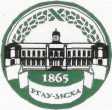 МИНИСТЕРСТВО СЕЛЬСКОГО ХОЗЯЙСТВА РОССИЙСКОЙ ФЕДЕРАЦИИ Федеральное государственное Бюджетное  образовательное  учреждение высшего образования«российский государственный аграрный университет –МСха имени К.А. Тимирязева»
 (ФГБОУ ВО ргау - МСХА имени К.А. Тимирязева)РАССМОТРЕНО:на Учёном совете УниверситетаПротокол №_____от «___»____________ .ПРОЕКТУТВЕРЖДАЮ:И.о. Ректора Университета________________ Г.Д. Золина«___» ___________ .СОГЛАСОВАНО:Проректор по стратегическому развитию и практико-ориентированному образованиюО.И. ПантелееваПроректор по учебно-методической и воспитательной работеС.В. ЗолотарёвПроректор по науке и инновационному развитиюС.Л. БелопуховПроректор по международной деятельностиЕ.И. КошкинГлавный бухгалтерА.В. ЧеренковаНачальник Управления экономики и финансовР.В. КоноваловНачальник Правового управленияИ.В. БлемЗам. начальника Управления кадровЕ.В. ТереховаЦель проекта:Способ достижения цели:Результат проекта:№ п/пНазвание задачиДлительность, дниДата начала работФИО ответственного исполнителяИтог о:Итог о:№ п/пСтатьи затрат*Сумма, тыс. руб.Источники финансированияИсточники финансирования№ п/пСтатьи затрат*Сумма, тыс. руб.бюджетные средствавнебюджетные средстваИтого:Итого:№п/пНаименование риска проектаОжидаемые последствия наступления риска№п/пНаименование риска проектаОжидаемые последствия наступления риска№ п/пФИО, должность и основное место работыВыполняемые в проекте работы Руководитель проекта«УТВЕРЖДАЮ»Ректор ФГБОУ ВО РГАУ-МСХА имени К.А. Тимирязева___________________   Ф.И.О.                 «____»_______________20___ г.СОГЛАСОВАНО:Проректор по стратегическому развитию  и практико-ориентированному образованию _______________________ Ф.И.О.                                (подпись)«___» ___________  20 ___ г.РАЗРАБОТАНО:(руководитель проекта)___________________________________________(должность)	    ___________           / _____________________/           (подпись)                                        (Ф.И.О.)М.П.»___» ___________  20 ___ г.Проректор по учебно-методическойи воспитательной работе________________ Ф.И.О.Проректор по науке и инновационному развитию________________ Ф.И.О.Проректор по международной деятельности________________ Ф.И.О.Главный бухгалтер________________ Ф.И.О.Начальник проектно-аналитического отдела________________Ф.И.О.РАЗРАБОТАНО:______________________ Ф.И.О.Назначение документа:регламентация взаимодействия между основными участниками проекта, закрепление полномочий и ответственности каждой из сторон в связи с реализацией проектаКоличество экземпляров и место хранения:выпускается в 3-х экземплярах, которые хранятся, соответственно, у проректора по стратегическому развитию и практико-ориентированному образованию, руководителя проектно-аналитического отдела, руководителя проектаСодержание:группа управления проектом, основание для открытия проекта, цель, способы достижения цели и результат проекта, календарный план-график работ по проекту, бюджет проекта, ключевые риски и возможности проекта, команда проекта, описание приоритетности проекта, стороны (лица, инвесторы) участвующие в проектной деятельностиИзменения:изменения в паспорт проекта вносятся путем оформления ведомости изменений  Цель проекта: Способы достижения цели: Показатели проекта и их значение по годамПоказательТип показателяБазовое значение*Период, годПериод, годПериод, годПериод, годПериод, годПериод, год Показатели проекта и их значение по годамПоказательТип показателяБазовое значение*201720182018201920202025 Показатели проекта и их значение по годам Показатели проекта и их значение по годам Показатели проекта и их значение по годам Результат проекта:Результат:Результат:Результат:Результат:Результат:Вид подтверждения:Вид подтверждения:Вид подтверждения:Вид подтверждения: Результат проекта:Требования к результату проекта:Требование:Требование:Требование:Требование:Требование:Вид подтверждения:Вид подтверждения:Вид подтверждения:Вид подтверждения:Требования к результату проекта:Требования к результату проекта:Требования к результату проекта:Требования к результату проекта:Требования к результату проекта:Создано не менее ___ новых рабочих мест2Создано не менее ___ новых рабочих мест2Создано не менее ___ новых рабочих мест2Создано не менее ___ новых рабочих мест2Создано не менее ___ новых рабочих мест2Требования к результату проекта:Размер среднемесячной заработной платы не менее ________ руб. 2Размер среднемесячной заработной платы не менее ________ руб. 2Размер среднемесячной заработной платы не менее ________ руб. 2Размер среднемесячной заработной платы не менее ________ руб. 2Размер среднемесячной заработной платы не менее ________ руб. 2Пользователи результата проекта:ФИО,должность, роль в проектеконтактные данные представителяНаименование и реквизиты документа, подтверждающегоучастие представителя в проектеРуководитель проекта:«_________________________________»   Телефон:    Адрес:    E-mail:______________________________________________________  от «___» ______ 20___г. № _____Исполнитель проекта:«________________________________»   Телефон:   Адрес:    E-mail:______________________________________________________  от «___» ______ 20___г. № _____Соисполнитель проекта (при необходимости):«________________________________»   Телефон:   Адрес:    E-mail:______________________________________________________  от «___» ______ 20___г. № _____Экспертная группа:«________________________________»   Телефон:   Адрес:    E-mail:______________________________________________________  от «___» ______ 20___г. № _____Разработчик паспорта проекта:«________________________________»   Телефон:   Адрес:    E-mail:______________________________________________________  от «___» ______ 20___г. № _____№ п/пНаименование этапа (контрольного события), работы, задачиДлительность, дниДата начала работДата окончания работ (контрольная точка)Документ, подтверждающий выполнение работыФИО ответственного исполнителяИтого:Итого:Наименование статьи расхода (с расшифровкой)Год реализацииГод реализацииГод реализацииГод реализацииГод реализацииГод реализацииГод реализацииГод реализацииВсегоНаименование статьи расхода (с расшифровкой)20172017201820182019201920202020ВсегоНаименование статьи расхода (с расшифровкой)бюджетвне бюджетбюджетвне бюджетбюджетвне бюджетбюджетвне бюджетВсегоИтого :№п/пНаименование этапа, работы, задачи проектаНаименование риска Ожидаемые последствия наступления рискаПредупреждение/снижение влияния наступления рискаПредупреждение/снижение влияния наступления риска№п/пНаименование этапа, работы, задачи проектаНаименование риска Ожидаемые последствия наступления рискаМероприятияпо предупреждению/снижению влияния наступления риска ФИО ответственного исполнителя№ п/пНаименование этапа, работы, задачи проектаНаименование возможностиМероприятия по реализации возможности№ п/пФИО, должность и основное место работыВыполняемые в проекте работы Основания и условияучастия в проекте Руководитель проектаИсполнитель проектаСоисполнитель проектаЭкспертная группа по проектуРазработчик паспорта проектаСвязь со Стратегией развития РГАУ-МСХА имени К.А.ТимирязеваВзаимосвязь с другими проектами и программами (в т.ч. международными, федеральными, региональными..)Формальные основания для инициацииДополнительная информацияСтороны, участвующие в ПроектеДолжность, контактные данные    Для юридических лиц:    Роль в проекте (инвестор):   Название организации: «_____________________________»   Телефон:    Адрес:    E-mail:   ФИО:   Должность руководителя организации.   Телефон:    E-mail:    Для физических лиц:   Роль в проекте (инвестор):   ФИО:    Адрес:   Должность по основному месту работы   Телефон:    E-mail:     «УТВЕРЖДАЮ»  Ректор ФГБОУ ВОРГАУ-МСХА имени  К.А. Тимирязева___________________  Ф.И.О.                             «____»________________20___г.РАЗРАБОТАНО:СОГЛАСОВАНО: (руководитель проекта)___________________________________________                                  (должность)Проректор по стратегическому развитию и практико-ориентированному образованию________________Ф.И.О.    ___________           / _____________________/                  (подпись)                                   (Ф.И.О.)Начальник проектно-аналитического отдела_______________________ /__________/          (подпись)                        (Ф.И.О.)«___» ___________  20 ___ г.Инициатор проекта____________    ___________    /__________/     (должность)                       (подпись)                        (Ф.И.О.)№п/пРаздел, пункт, графа(куда вносятся изменения)Прежние данныеНовые данныеПричины изменений12345